Приближается один из самых трогательных праздников –  День Матери. Как можно удивить самого родного на Земле человека? Конечно же, сделав ему что-нибудь приятное. Например, изготовив открытку своими руками, которая обязательно придется по душе любой маме на свете. Этот подарок можно сделать вместе с папой или бабушкой, а также со старшими братом или сестрой.Для изготовления нам понадобится: Двусторонняя цветная бумагаНожницыКлей ПВАДеревянная зубочистка, которая заменит профессиональный инструмент для квиллинга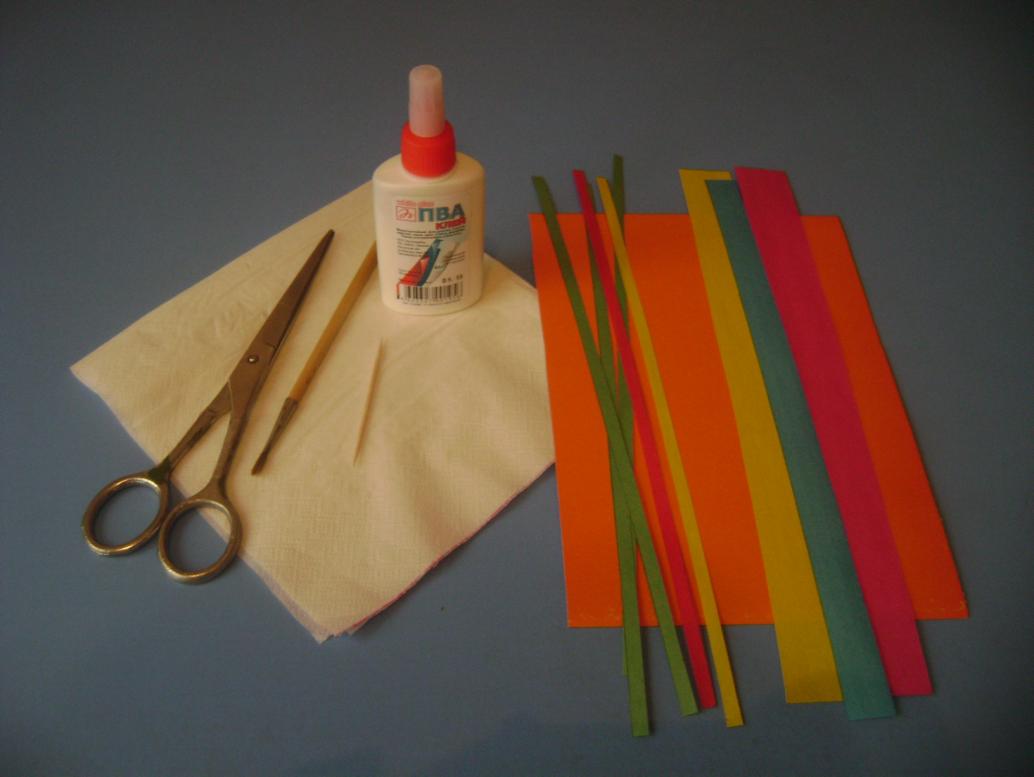 Изготовление:Цветную бумагу мы нарежем полосками. Зеленые и желтые полосы будут шириной по 5 мм, а полосы других цветов (по желанию) – по 15 мм и 25 мм. Сначала изготовим листики для цветов. На деревянную зубочистку начинаем накручивать зеленый ролл.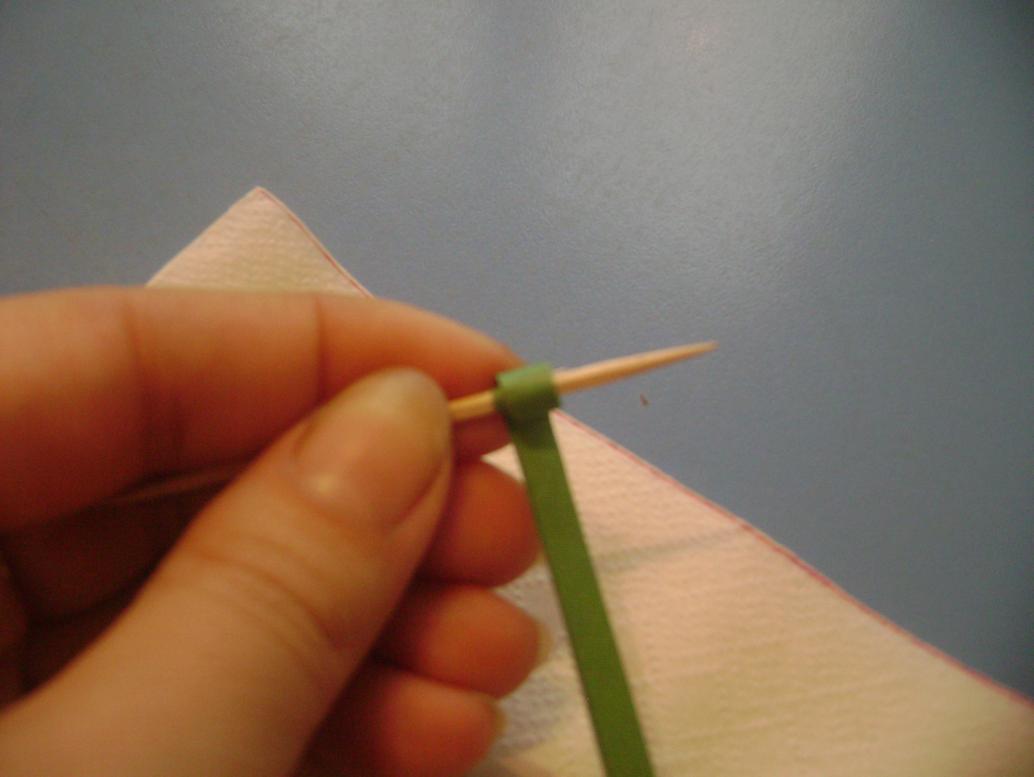 Затем снимаем его с зубочистки, даем немного распрямиться в свободном состоянии.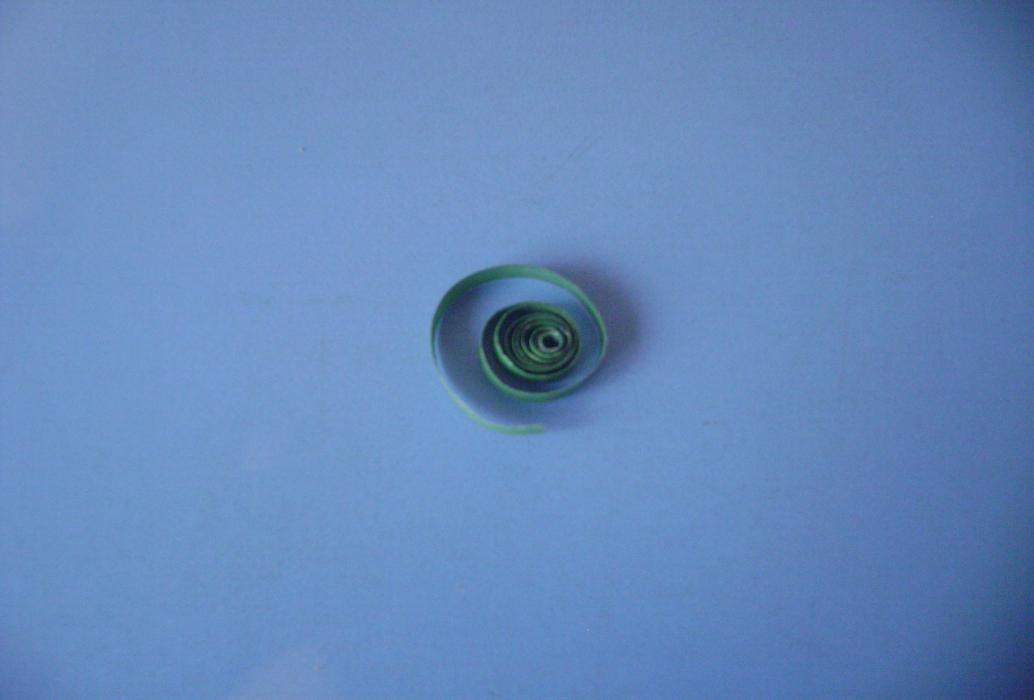 Определившись с нужным диаметром получившегося ролла, приклеиваем свободный конец. Придерживая двумя пальцами края  и середину ролла, сплющиваем его с двух  сторон.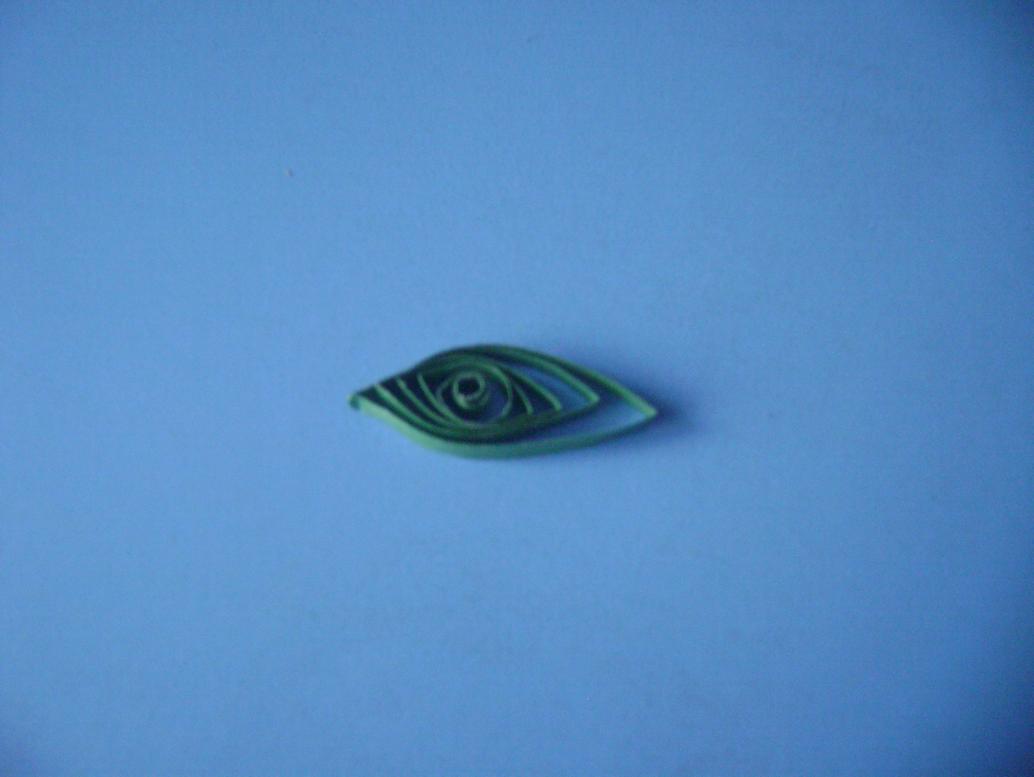 Получаем такой вот листочек. Делаем их в необходимом количестве.Цветок изготавливается немного иначе. Широкую полоску складываем в четверо, чтобы ускорить процесс создания лепесточков.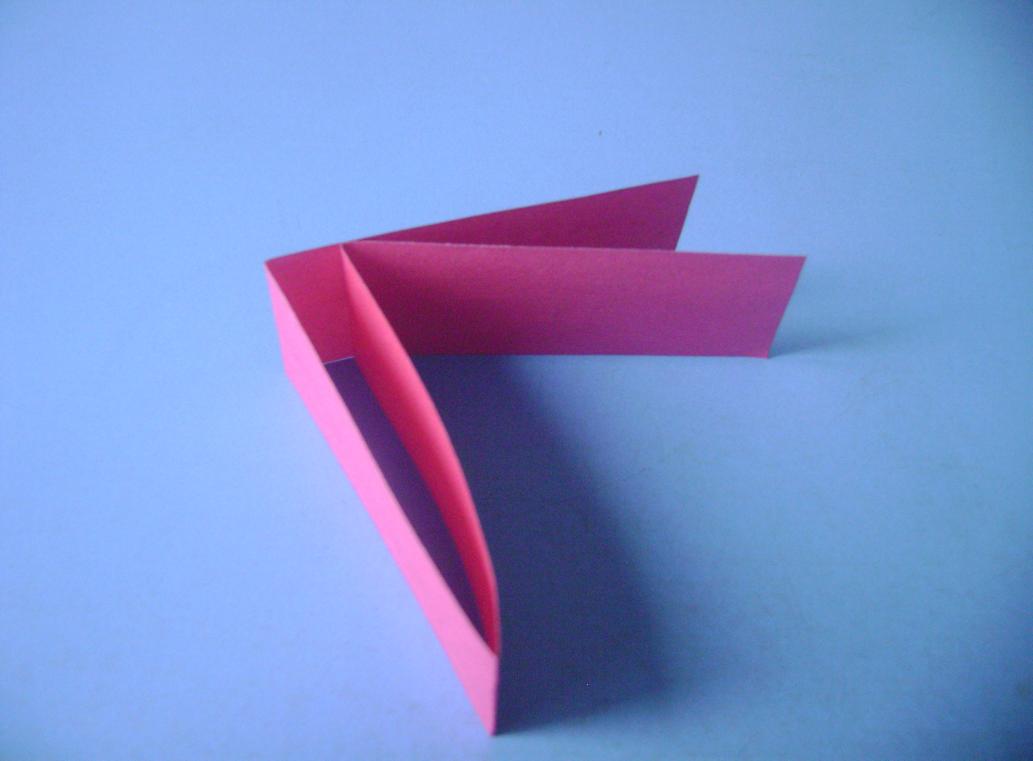 Нарезаем лепесточки с одной стороны, не доходя до края другой.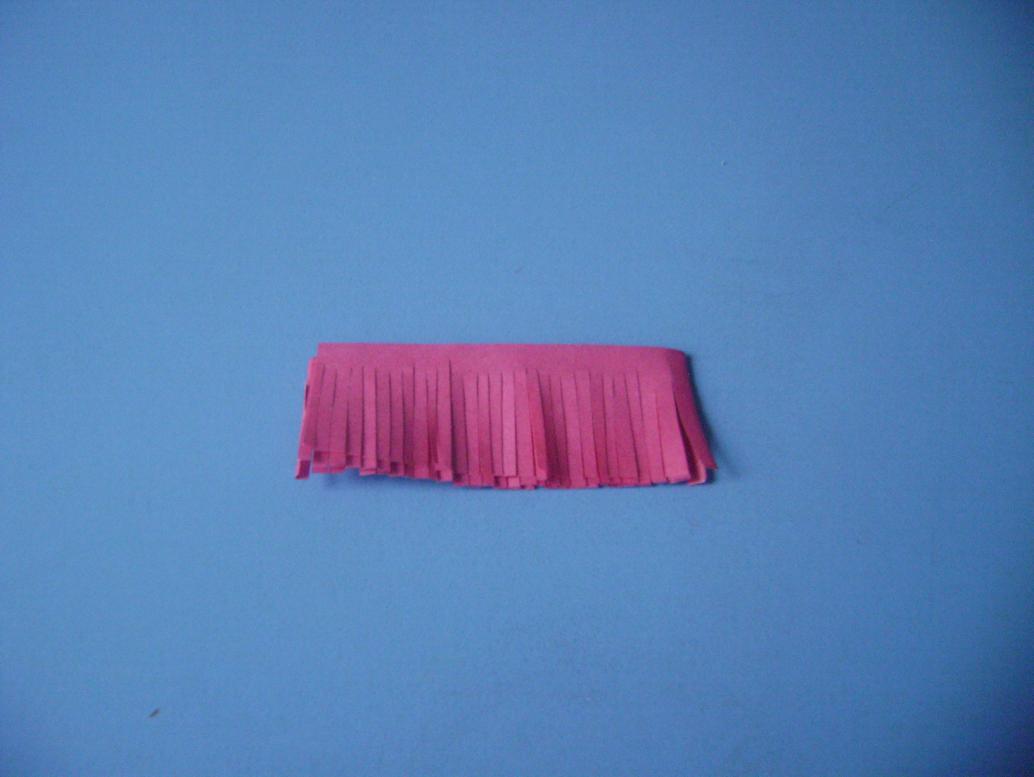 Теперь берем желтую полоску или полоску другого цвета, шириной 5 мм, и скручиваем тугой ролл.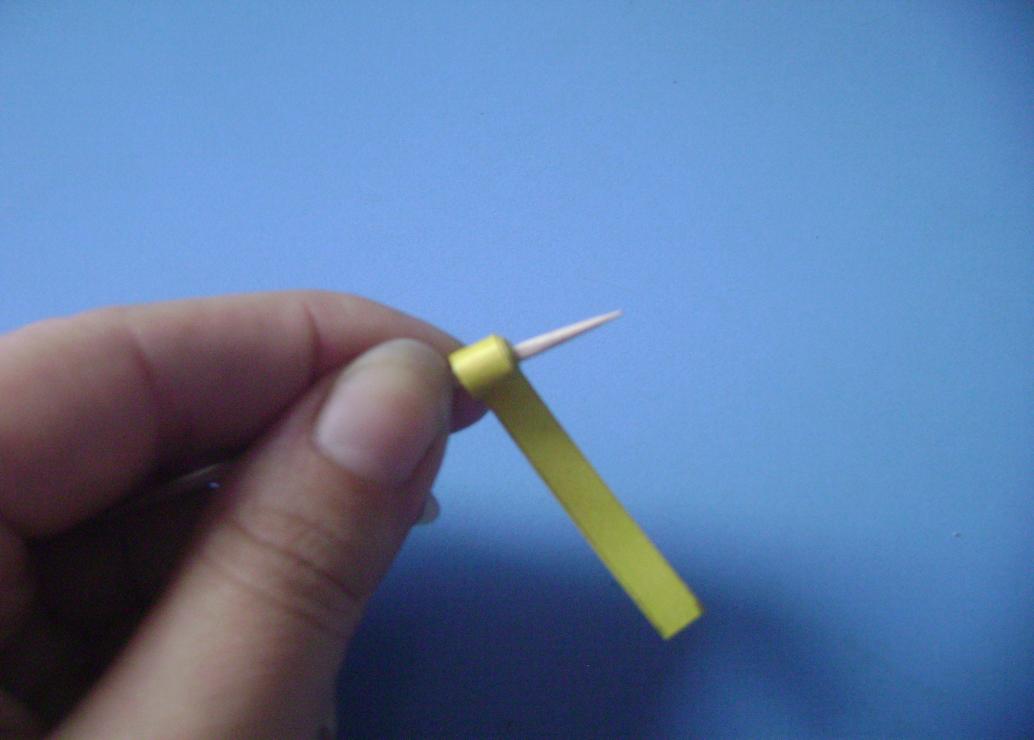 Приклеиваем к свободному концу желтой полосы полоску с бахромой-лепестками. Продолжаем крутить тугой ролл поверх желтого, конец приклеиваем.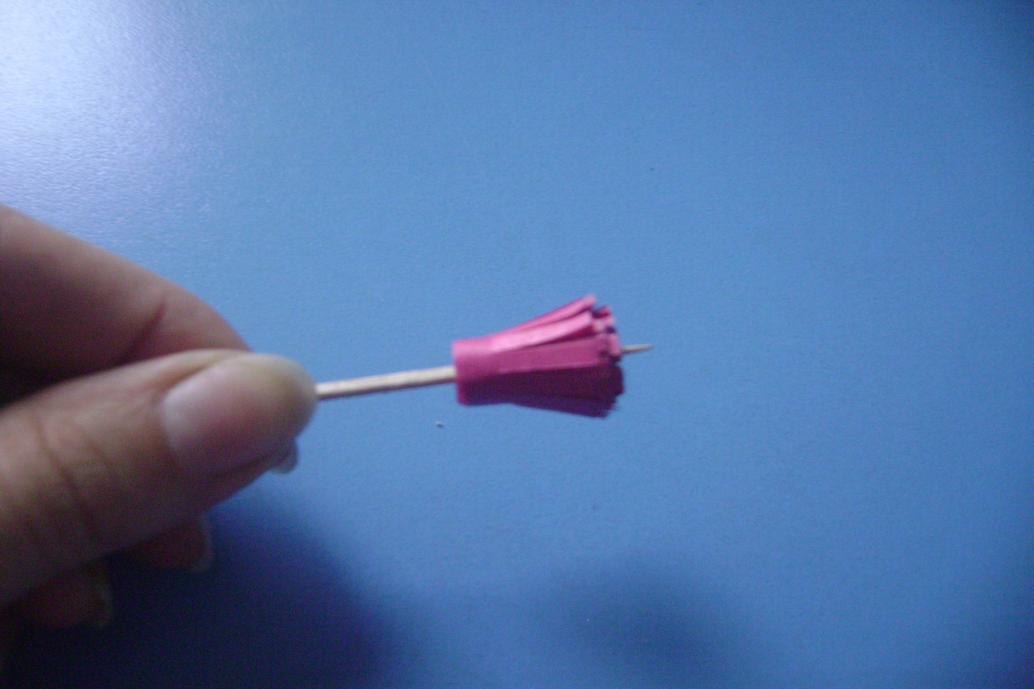 Снимаем ролл с зубочистки  и расправляем лепестки.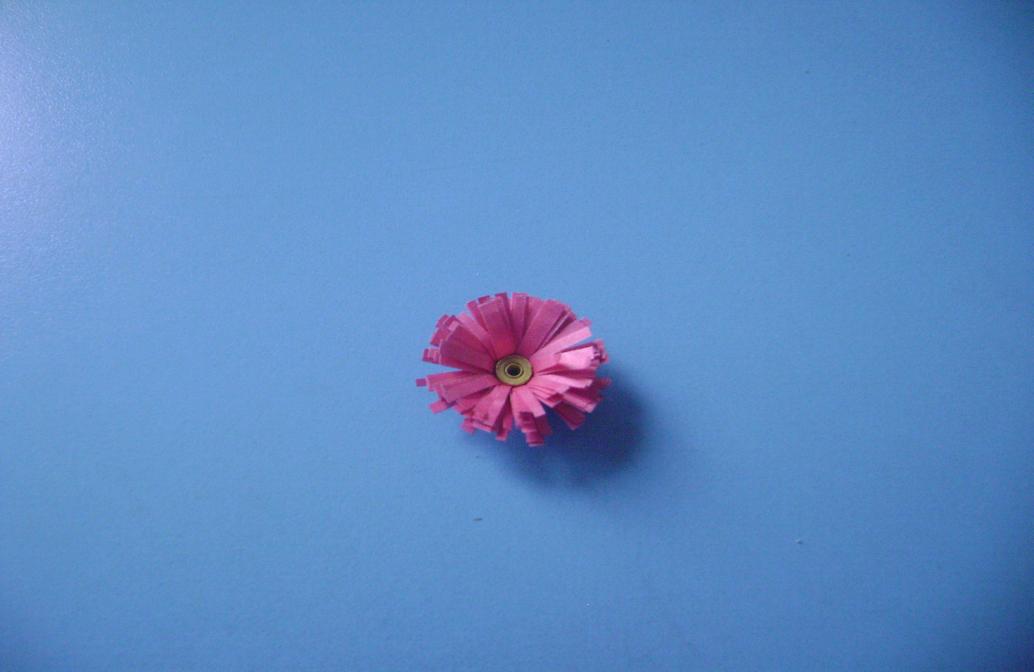 Изготавливаем желаемое количество цветков.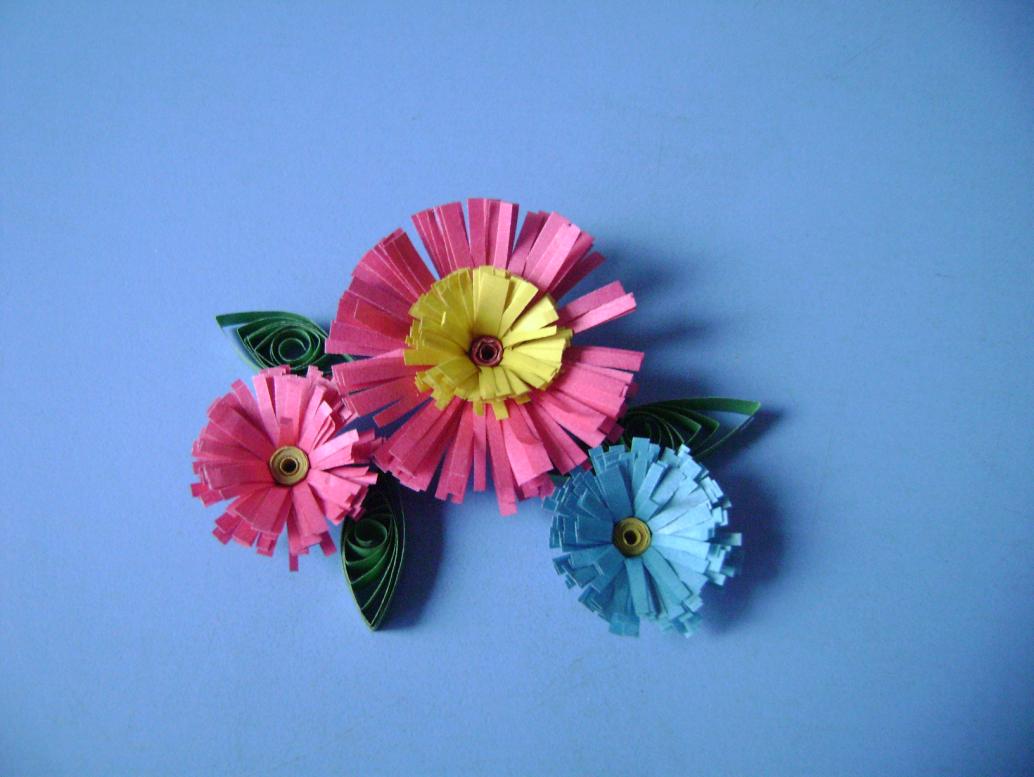 Изготовим теперь завитки. Для этого берем зеленую полоску и складываем ее пополам.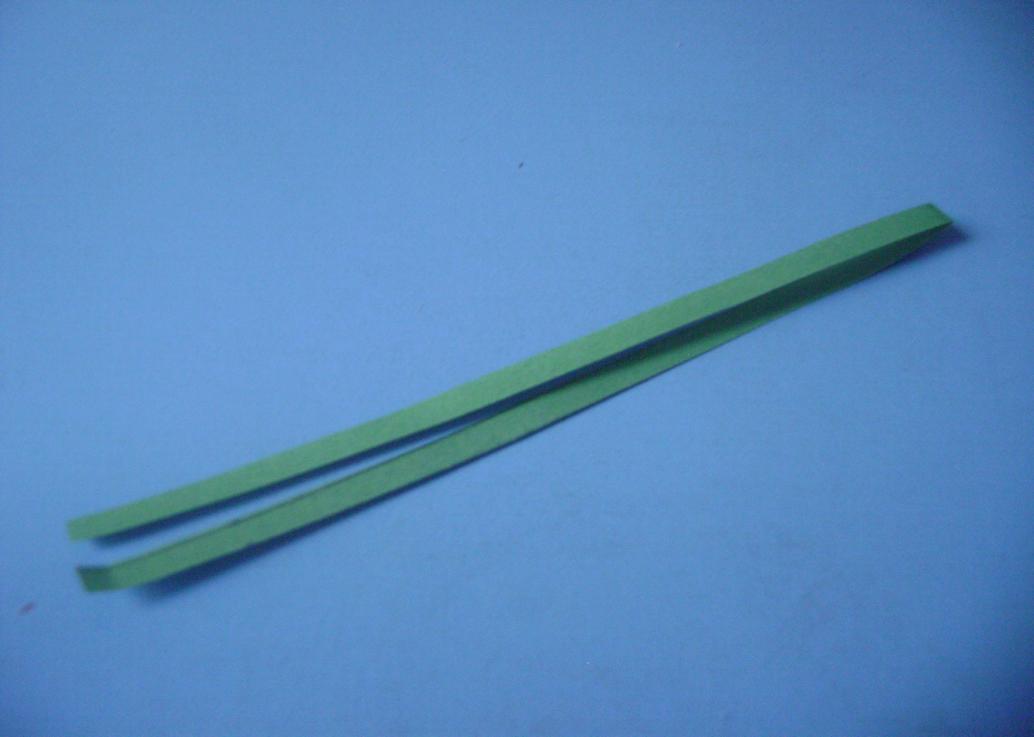 Начиная с согнутого конца, крутим обычный ролл, после чего немного его распускаем.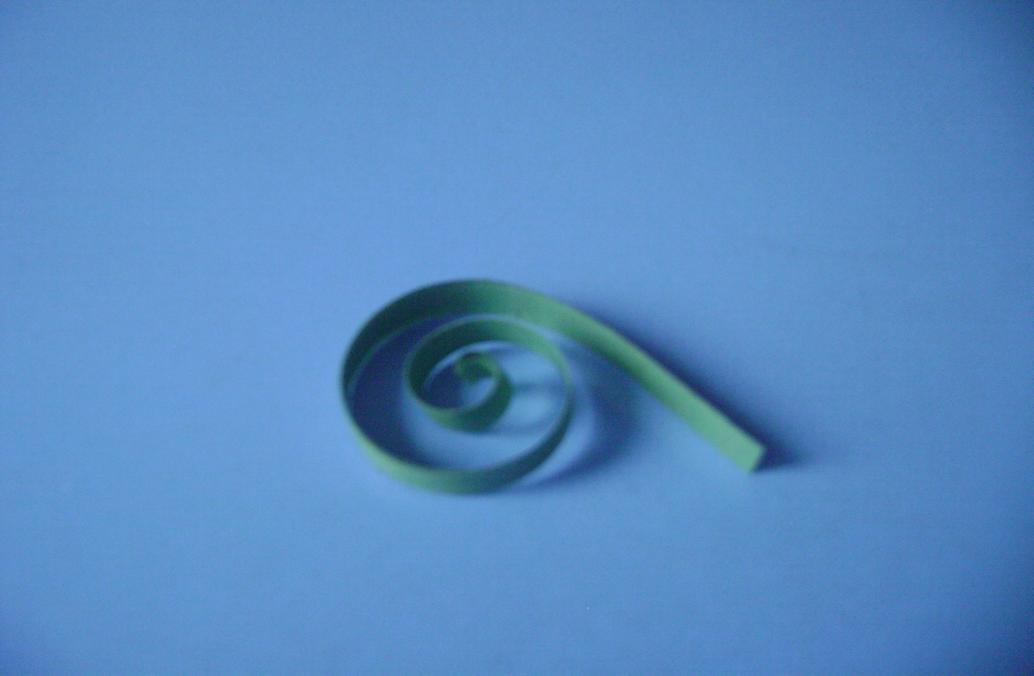 На фоновый лист, в данном случае оранжевый, наклеиваем белый лист меньшего размера с надписью «С Днем Матери!».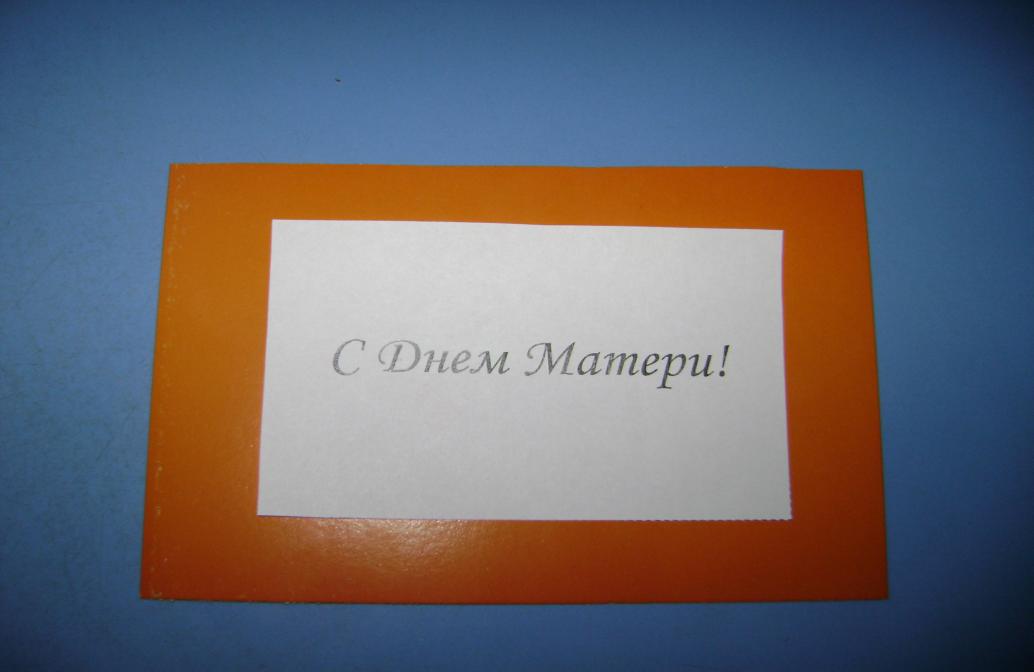 Подготавливаем цветы и листья к приклеиванию на фоновый лист. Для этого склеиваем между собой цветы и листья, к отдельным цветкам приклеиваем завитки.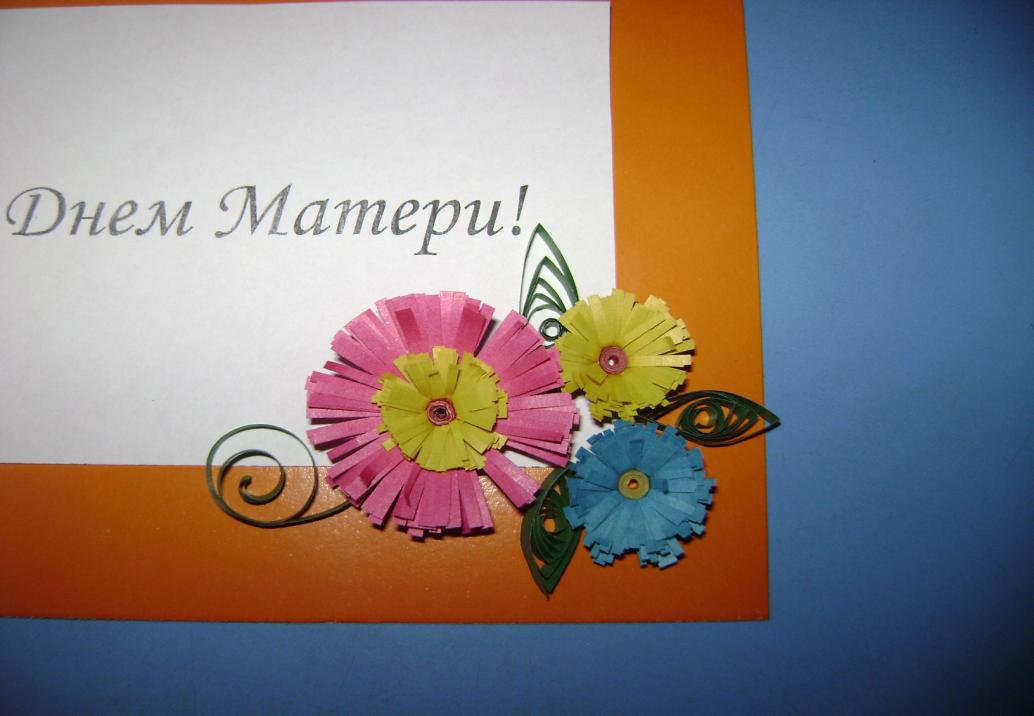 Начинаем постепенно по очереди приклеивать цветочки к краям белого листа с надписью. Тем самым мы сделаем переход от одного листа к другому менее заметным.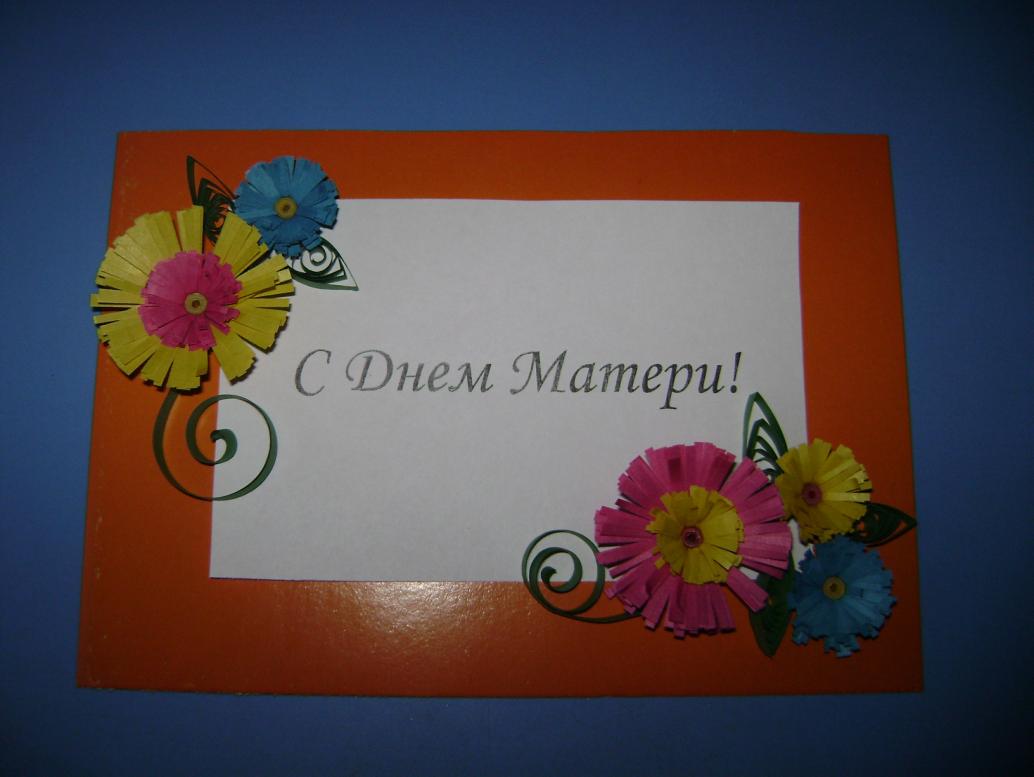 Теперь наша открытка ко Дню матери готова.Радуйте своих мам и чаще говорите, что вы ее любите!